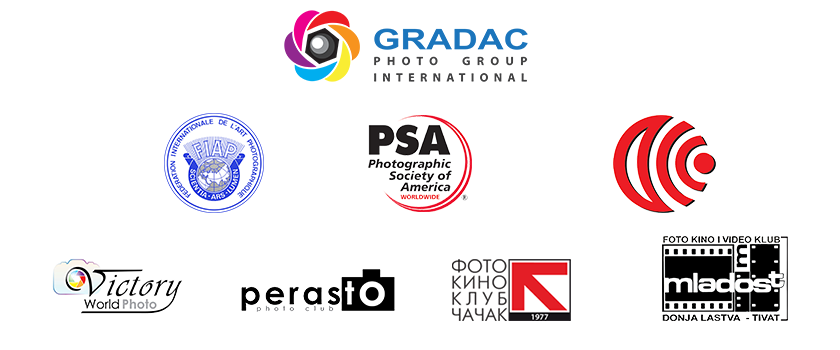 3. Internacionalni Cirkular FotografijeSNOWY CIRCUIT 2021Srbija – Crna GoraPropozicije izlozbi1. ORGANIZATOR3. SNOWY CIRCUIT"PERAST"                     Foto Klub "PERASTO" - Kotor, Crna Gora3. SNOWY CIRCUIT"TIVAT"                         Foto Klub "MLADOST" – Tivat, Crna Gora3. SNOWY CIRCUIT"CACAK"                       Foto Klub "CACAK" - Cacak, Srbija2. PATRONATIFIAP – 2021/PSA – 2021- FSS – 2021/GRADAC PGI  -  2021/035-037VICTORY P.W. – 2021/35-37FK PERASTO  -  2021-12FKK CACAK FK MLADOST -  3. UCESCE	Salon je otvoren za amatere i profesionalne fotografe iz celogsveta. Učesnici moraju biti autori fotografija koje šalju.Svaki učesnik može da pošalje maksimalno 4 fotografije za svaku  sekciju.Organizator može koristiti izložene radove za reprodukciju u  katalogu ipromociju bez plaćanja nadoknade za autorski honorar.4. TEME	- Cetri teme, sve cetri digitalne:A) SLOBODNA KOLOR B) SLOBODNA MONOHROM 
C) PRIRODAD) LJUDISvaka fotografija može biti samo u jednoj temi.5. PRIJAVA	Autori mogu da popune online prijavu (poželjna metoda).Takođe mogu da pošalju odštampanu prijavu zajedno sa CD/DVD  naorganizatorovu adresu.6. FOTOGRAFIJE	Fotografije moraju biti u JPG formatu, maksimalne dimenzije:1920 x 1080 pixela.Za apload na sajtu https://perasto.club/ fotografije kompresovati na 7-12.Bitno je da fotografija ne prelazi 2Mb. ili ih slati na CD/DVD.CD/DVD neće biti vraćani
7. IMENOVANJE FAJLOVA	Nema posebnih zahteva za ime fajla, bilo bi poželjno da bude isto kao imefotografije.8. KOTIZACIJA	Kotizacija je obavezna za sve učesnike izložbe i košta:- 29 Eura – za jednu ili dve teme,- 37 Eura – za tri I cetri teme.Za clanove Foto saveza Srbije kotizacija je 2500 dinara I moze se uplatiti na sledeci broj racuna:  160-5100100528935-56 Radovi autora koji ne uplate kotizaciju neće biti žirirani.Sva uputstva su na sajtu https://perasto.club/9. KATALOG	On-line (PDF) katalog bice objavljen na sajtu  https://perasto.club  I njegov link ce biti posalt svim ucesnicima.10. OBJAVLJIVANJE REZULTATA	Svi autori će dobiti rezultate žiriranja e-mailom.Rezultati izložbe će takođe biti objavljeni na sajtu https://perasto.club11. ODGOVORNOST ORGANIZATORA	Organizator će sa velikom pažnjom da pristupi rukovanju  dolazne iodlazne pošte. Međutim, organizator ne prihvata nikakvu  odgovornost za štetu iligubitak prilikom transporta.12. CLANOVI ZIRIJA	3. SNOWY CIRCUIT "PERASTO" – KotorDebevec Igor, EFIAP/p, MPSA2, GPU VIP1 - SloveniaMiladinovic Hadzi Miodrag, EFIAP/b, MF FSS - SerbiaRadovanovic Radenko – FA1 FSS - SerbiaReserve member:Anton Toni Markovic – Montenegro3. SNOWY CIRCUIT "CACAK" – CacakVojislav – Vojo Pesterac, EFIAP/d2, MF FSS - SerbiaCufar Aleksander, EFIAP/d3, MPSA - SloveniaMaja Stosic – EFIAP, MF FSS – SerbiaReserve member:Markovic Milan - Serbia3. SNOWY CIRCUIT "MLADOST" – TivatMilosevic Zoran – EFIAP, MF FSS - Serbia Branka Vucicevic Vuckovic – EFIAP – SerbiaMarkovic Anton Toni – Photo Artist – MontenegroReserve member:Radovanovic Radenko - Serbia13. NAGRADE	UKUPNO -  519  NAGRADE !!!3. SNOWY CIRCUIT"MLADOST" – Tivat  - 169 NAGRADE !FIAP Plava Znacka za najuspešnijeg autora
FIAP Zlatna medalja za svaku temu (4 ukupno)  
+ 2 FIAP pohvala za svaku temu (8 ukupno) 
PSA Zlatna medalja za svaku temu(4 ukupno)
+ 3 PSA pohvala za svaku temu (12 ukupno)  GRADAC PGI Zlatna, Srebrna i Bronzana medalja za svaku temu (12 ukupno)+ 6 GRADAC PGI pohvala za svaku temu(24 ukupno)VICTORY P.W. Zlatna, Srebrna i Bronzana medalja za svaku temu (12 ukupno)+ 6 VICTORY P.W. pohvala za svaku temu(24 ukupno)FK ELEMA Zlatna, Srebrna i Bronzana medalja za svaku temu  (12 ukupno) + 6 SALON pohvala za svaku temu(24 ukupno)SPECIJALNA DIPLOMA OD CLANOVA ZIRIJA  (24 ukupno)SPECIJALNA POHVALA OD PREDSEDNIKA SALONA  (8 ukupno)3. SNOWY CIRCUIT"CACAK" – Cacak - 181 NAGRADE !FIAP Plava Znacka za najuspešnijeg autora
FIAP Zlatna medalja za svaku temu (4 ukupno)  
+ 2 FIAP pohvala za svaku temu (8 ukupno) 
PSA Zlatna medalja za svaku temu(4 ukupno)
+ 3 PSA pohvala za svaku temu (12 ukupno)  FSS Zlatna medalja za svaku temu  (4 ukupno)+ 2 FSM pohvala za svaku temu (8 ukupno)GRADAC PGI Zlatna, Srebrna i Bronzana medalja za svaku temu (12 ukupno)+ 6 GRADAC PGI pohvala za svaku temu(24 ukupno)VICTORY P.W. Zlatna, Srebrna i Bronzana medalja za svaku temu (12 ukupno)+ 6 VICTORY P.W. pohvala za svaku temu(24 ukupno)FK CACAK Zlatna, Srebrna i Bronzana medalja za svaku temu  (12 ukupno) + 6 SALON pohvala za svaku temu(24 ukupno)SPECIJALNA DIPLOMA OD CLANOVA ZIRIJA    (24 ukupno)SPECIJALNA POHVALA OD PREDSEDNIKA SALONA  (8 ukupno)3. SNOWY CIRCUIT"PERASTO" – Kotor - 169 NAGRADE !FIAP Plava Znacka za najuspešnijeg autora
FIAP Zlatna medalja za svaku temu (4 ukupno)  
+ 2 FIAP pohvala za svaku temu (8 ukupno) 
PSA Zlatna medalja za svaku temu(4 ukupno)+ 3 PSA pohvala za svaku temu (12 ukupno)  GRADAC PGI Zlatna, Srebrna i Bronzana medalja za svaku temu (12 ukupno)+ 6 GRADAC PGI pohvala za svaku temu(24 ukupno)VICTORY P.W. Zlatna, Srebrna i Bronzana medalja za svaku temu (12 ukupno)+ 6 VICTORY P.W. pohvala za svaku temu(24 ukupno)FK PERASTO Zlatna, Srebrna i Bronzana medalja za svaku temu  (12 ukupno) + SALON pohvala za svaku temu(24 ukupno)SPECIJALNA DIPLOMA OD CLANOVA ZIRIJA    (24 ukupno)SPECIJALNA POHVALA OD PREDSEDNIKA SALONA  (8 ukupno)14. KALENDAR	Prijem radova do:     12.12.2021  
Period ziriranja:    16.12 – 23.12.2021Rezultati žiriranja:  28.12.2021 na https://perasto.club, I svakom autoru personalno na e-mail.
Dostava kataloga, nagrada i pohvala autorima: 14.03.2022.15. DIGITALNA PROJEKCIJA FOTOGRAFIJA	04.02. and 05.02.2022. - Photo Club "MLADOST" – Seljanovo BB, Tivat, Montenegro 11.02. and 12.02.2022.- Photo Cinema Club "CACAK" – Trg Ustanka 2-6, Cacak, Serbia18.02. and 19.02.2022.-  Photo Club "PERASTO" – Zgrada Bujkovica bb, Kotor, Montenegro16. ADRESA ZA SLANJE RADOVA	- Možete poslati štampanu prijavu  i / ili novac na ovu adresu:
Stanovcic DamirSpanskih boraca 36a11070 Belgrade, Serbia, Europe

- Preporucujemo da se koristi online forma prijave.17. ORGANIZACIONI ODBOR	Damir Stanovcic, predsednik organizacionog odbora,Milica Cosicexhibitionsgradac@gmail.com